ANNEE SCOLAIRE 2023-2024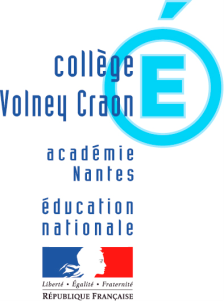 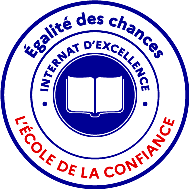 NOM_______________________________ Prénom_________________________________INE /__/__/__/__/__/__/__/__/__/__/__/Né(e) le_____________________________ à______________________________________AVIS concernant la demande d’internat : FAVORABLE – RÉSERVÉCOORDONNÉES DE LA FAMILLE Adresse du père : ……………………………………………………………………………………………………………………….Tél. domicile : ………………………………………………………………………………………………………………………………Tél. portable : ………………………………………………………………………………………………………………………………Adresse de la mère : …………………………………………………………………………………………………………………..Tél. domicile : ………………………………………………………………………………………………………………………………Tél. portable : ………………………………………………………………………………………………………………………………Adresse et numéro de téléphone du représentant légal (si différent du père ou de la mère) : …………………………………………………………………………………………………………………………………………..………………………………………………………………………………………………………………………………………………………….ANTÉCÉDENTS MÉDICAUX OU CHIRURGICAUX DE L’ÉLÈVE………………………………………………………………………………………………………………………………………………………….………………………………………………………………………………………………………………………………………………………….Hospitalisation antérieure :………………………………………………………………………………………………………………………………………………………….………………………………………………………………………………………………………………………………………………………….Vaccins à jour : 	 OUI		 NON	 EN COURSDÉFICIENCE SENSORIELLEVue :  OUI		 NONAudition :  OUI		 NON	Si oui, appareillage ?  OUI	 NON						Lequel ? ……………………………………………………………….RÉGIME ALIMENTAIRE OUI		 NON	Si oui, précisez : ………………………………………………………………………….PRISE EN CHARGE THÉRAPEUTIQUEPathologie connue (PAI, PAP) :………………………………………………………………………………………………………………………………………………………….………………………………………………………………………………………………………………………………………………………….Traitement en cours :………………………………………………………………………………………………………………………………………………………….………………………………………………………………………………………………………………………………………………………….Soins ou traitement nocturne ? ………………………………………………………………………………………………………………………………………………………………………………………………………………………………………………………….Suivis médicaux ou paramédicaux :  OUI		 NONSi oui, coordonnées du professionnel : ………………………………………………………………………………….………………………………………………………………………………………………………………………………………………………….Fréquence du suivi : ……………………………………………………………………………………………………………………COORDONNÉES DU MÉDECIN TRAITANT ET/OU DU SPÉCIALISTENom : …………………………………………………………………………………………………………………………………………….Adresse : ……………………………………………………………………………………………………………………………………….Téléphone : ………………………………………………………………………………………………………………………………….L’ÉLÈVE EST-IL SUIVI PAR UN SERVICE SPÉCIALISÉ ? OUI		 NONSi oui, coordonnées du service spécialisé : …………………………………………………………………………………………………………………………………………………………………………………………………………………......................………………………………………………………………………………………………………………………………………………………….AUTONOMIEQualité du sommeil : …………………………………………………………………………………………………………………..Moyen de transport : …………………………………………………………………………………………………………………L’élève peut-il prendre seul les transports en commun ?  OUI 		 NONRelation avec autrui (troubles du comportement) : ……………………………………………………………………………………………………………………………………………………………………………………………………………………….………………………………………………………………………………………………………………………………………………………….Incontinence ?  OUI	 NONSi oui, énurésie :  PRIMAIRE	 SECONDAIREACTIVITÉS EXTRA SCOLAIRES Sportive : …………………………………………………………………………………………………………………………………. Culturelle : ………………………………………………………………………………………………………………………………. Sorties : ……………………………………………………………………………………………………………………………………. Consommations : ………………………………………………………………………………………………….................. Écrans : …………………………………………………………………………………………………………………………………….Date et signatures des représentants légauxPARTIE A RENSEIGNER PAR L’INFIRMIERE SCOLAIRE SI NECESSAIREOBSERVATIONS DE L’INFIRMIÈRE……………………..………………………………………………………………………………………………………………………………….………………………………………………………………………………………………………………………………………………………….………………………………………………………………………………………………………………………………………………………….……………………..………………………………………………………………………………………………………………………………….………………………………………………………………………………………………………………………………………………………….………………………………………………………………………………………………………………………………………………………….……………………..………………………………………………………………………………………………………………………………….………………………………………………………………………………………………………………………………………………………….………………………………………………………………………………………………………………………………………………………….……………………..………………………………………………………………………………………………………………………………….………………………………………………………………………………………………………………………………………………………….………………………………………………………………………………………………………………………………………………………….AVIS DU MÉDECIN DE L’ÉDUCATION NATIONALE………………………………………………………………………………………………………………………………………………………….………………………………………………………………………………………………………………………………………………………….………………………………………………………………………………………………………………………………………………………….……………………..………………………………………………………………………………………………………………………………….………………………………………………………………………………………………………………………………………………………….………………………………………………………………………………………………………………………………………………………….Nom de l’infirmière scolaire ………………………………………………………………………………………………………Nom du médecin scolaire ………………………………………………………………………………………………………...Le ……/……/…………Cachet et signature de l’infirmière scolaire		Signature du médecin scolaire